Познавательный кроссворд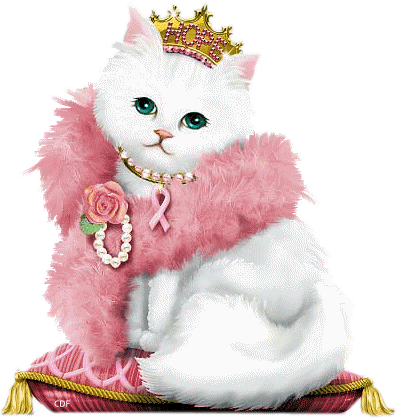 Автор:Ольга Михайловна Степановаучитель английского языка МБОУ «Чадукасинская ООШ» Красноармейского района Чувашской РеспубликиЦель:Ознакомление детей с богатством  устного народного творчества народов мира - с пословицами, поговорками, приметами и высказываниями известных людей  ;Задачи:- развитие речи , обогащая её через лексику  мирового языкового наследия;- расширение словарного запаса детей;- развитие логического мышления, активизации языковой догадки;- формирование любви к домашнему питомцу – к кошке;- воспитывать интерес к культуре других стран через устное народное творчество народов мира;Технология работы с кроссвордом: индивидуальная или групповая работа  по разгадыванию кроссворда.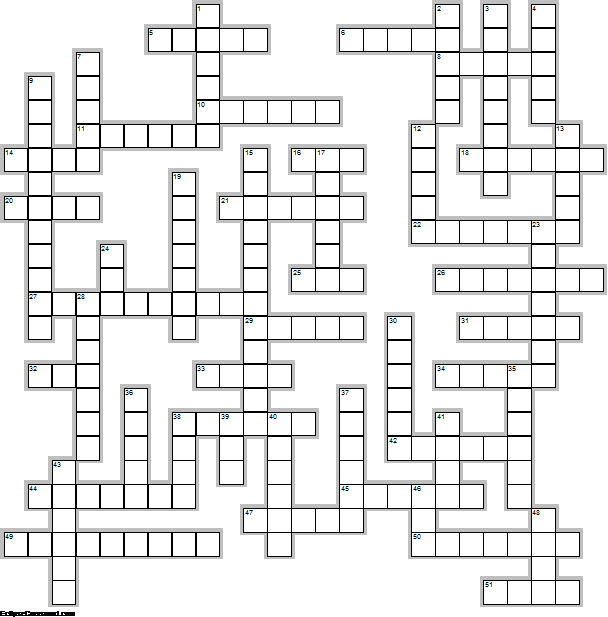 Горизонтально:5.	Кто бы мог представить, что один меховой ... способен принести столько радости. Ирландская поговорка  (5)6.	Меняется как ... у кошки. Японская пословица  (5)8.	Кошкам известны все наши ..., но не интересны. Неизвестный автор  (5)10.	Собака думает: "Человек кормит меня, любит, заботится обо мне. Он - Бог", а кошка думает: "Человек кормит меня, любит, заботится обо мне. Я -....  (6)11.	Для того, чтобы жить долго, нужно есть как кот, и пить, как ... .Ирландская пословица  (6)14.	Кошка, недоставши сала, сказала, что у неё ... . Чеченская пословица  (4)16.	Не только у кота, но и у кошки есть ... . Бенгальская пословица  (3)18.	Кошка разбила ... , а избили собаку. Вьетнамская пословица  (6)20.	Хороший кот заслуживает большую ... . Французская пословица  (4)21.	Собаки - это проза, а кошки это .... .Джин Берден  (6)22.	Знай, кошка, своё ... .Русская поговорка  (7)25.	Кошка засунула голову в горшок и считает, что весь ... во мраке. Малайская пословица  (3)26.	В богатом доме даже кошка - богатая ... .  (7)27.	Предназначение кошки - сидеть и вызывать ... . Джорджина Стрикленд Гейтс  (10)29.	Злейший враг кошки - закрытая . . . .Неизвестный автор  (5)31.	В дому у Макара кошка, ... да мошка. Русская пословица  (5)32.	Собака не забудет хозяина, а кошка - ... .  (3)33.	В начале мира Солнце сотворило льва, а ... - кошку. Древнегреческое поверье  (4)34.	Гордому кошка на ... не вскочит. Русская пословица  (5)38.	Люди заводят кошек, когда Богу кажется, что у них слишком красивая ... . Неизвестный автор  (6)42.	Кошке - забава, мышке - .. . . Чеченская пословица  (6)44.	Кошачье ... номер один: когда в чём-то сомневаешься, умойся. Пол Галлико  (7)45.	Если бы у кошки ... , она бы всех пташек перевела. Даргинская пословица  (6)47.	Если человек уживается с кошкой и любит её, то ему всегда будет сопутствовать ... . Американская примета  (5)49.	Купание кошки - боевое ... .Неизвестный автор  (9)50.	Того, кто услышит  как чихает кошка,  ждёт ... . Итальянская примета  (7)51.	Если мышь смеётся над кошкой. значит поблизости есть .. . . Нигерийская пословица  (4)Вертикально:1.	Когда между собакой и кошкой вдруг возникает ... , то это не иначе, как союз против повара. Стефан Цвейг  (6)2.	мурлыкающий кот и горящий ... делают зиму приятной. Шотландская пословица  (5)3.	Чёрный кот на крыльце - ... в доме. Шотландская пословица  (8)4.	Где вы видели кошку, которую бы интересовало, что о ней говорят мыши? ...  Раневская  (5)7.	Не тяни кота за ...  - оцарапает руку. Таджикская пословица  (5)9.	...  убило кота.  Удовлетворение возродило его опять. Английская пословица  (11)12.	Богат Ермошка: есть ... да кошка. Русская пословица  (5)13.	Остры у мыши зубы, но нелегко ей перегрызть кошке ... .Вьетнамская пословица  (5)15.	Маленький котёнок - ... искусства. Леонардо да Винчи  (12)17.	Собаки смотрят на людей снизу вверх, кошки - сверху вниз. Только ... смотрят на нас как на равных. Уинстон Черчилль  (6)19.	Кошка полна тайны, как зверь, а собака проста и наивна как ... . Карел Чапек  (7)23.	Из моего опыта: кот и ... будто созданы друг для друга. Луис Камути  (7)24.	Кошка играет, а мышка ... испускает Грузинская пословица  (3)28.	Его в Багдаде кошка укусила, а он пришел в ... да собаку побил. Турецкая пословица  (7)30.	То, как мы относимся к кошкам на земле , определяет наш ...  на небесах. Роберт Хайнлайн  (6)35.	Если за потягушки давали ... , кошки бы давно разбогатели. Африканская поговорка  (6)36.	Лучшая обстановка комнаты - светловолосые маленькие девочки, ... и кошки. Французская пословица  (5)37.	Только две вещи приносят облегчение от жизненных невзгод:... и кошки. Альберт Швейцер  (6)38.	Знает кошка, чьё ... сьела. Английская пословица  (4)39.	... кошки только до сарая. Казахская пословица  (3)40.	Дома даже кошки нет, а заводят .. . Турецкая пословица  (6)41.	Кошачья храбрость так же прочна, как и собачья ... . Итальянская пословица  (4)43.	Я дал ... коту, а кот передал его своему хвосту. Китайская пословица  (6)46.	... чихнул и появилась кошка. арабский фольклор  (3)48.	Сидит, как кошка, но прыгает как ... . Малайская пословица  (4)Ответы: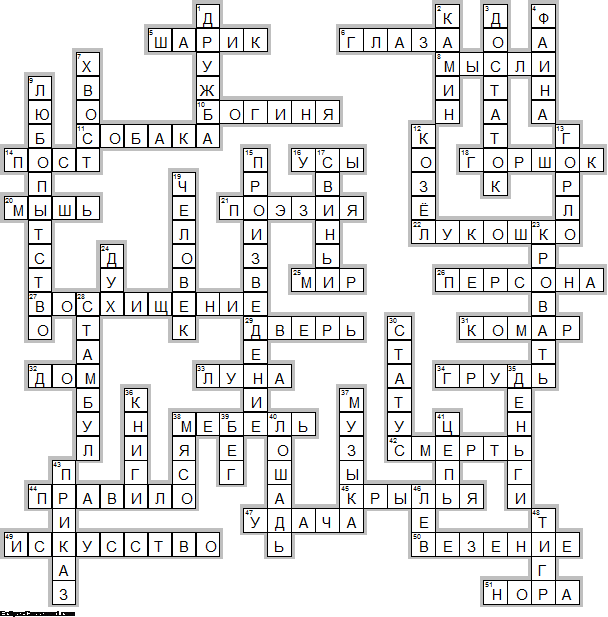 Горизонтально:5.	ШАРИК—Кто бы мог представить, что один меховой ... способен принести столько радости. Ирландская поговорка6.	ГЛАЗА—Меняется как ... у кошки. Японская пословица8.	МЫСЛИ—Кошкам известны все наши ..., но не интересны. Неизвестный автор10.	БОГИНЯ—Собака думает: "Человек кормит меня, любит, заботится обо мне. Он - Бог", а кошка думает: "Человек кормит меня, любит, заботится обо мне. Я -....11.	СОБАКА—Для того, чтобы жить долго, нужно есть как кот, и пить, как ... .Ирландская пословица14.	ПОСТ—Кошка, недоставши сала, сказала, что у неё ... . Чеченская пословица16.	УСЫ—Не только у кота, но и у кошки есть ... . Бенгальская пословица18.	ГОРШОК—Кошка разбила ... , а избили собаку. Вьетнамская пословица20.	МЫШЬ—Хороший кот заслуживает большую ... . Французская пословица21.	ПОЭЗИЯ—Собаки - это проза, а кошки это .... .Джин Берден22.	ЛУКОШКО—Знай, кошка, своё ... .Русская поговорка25.	МИР—Кошка засунула голову в горшок и считает, что весь ... во мраке. Малайская пословица26.	ПЕРСОНА—В богатом доме даже кошка - богатая ... .27.	ВОСХИЩЕНИЕ—Предназначение кошки - сидеть и вызывать ... . Джорджина Стрикленд Гейтс29.	ДВЕРЬ—Злейший враг кошки - закрытая . . . .Неизвестный автор31.	КОМАР—В дому у Макара кошка, ... да мошка. Русская пословица32.	ДОМ—Собака не забудет хозяина, а кошка - ... .33.	ЛУНА—В начале мира Солнце сотворило льва, а ... - кошку. Древнегреческое поверье34.	ГРУДЬ—Гордому кошка на ... не вскочит. Русская пословица38.	МЕБЕЛЬ—Люди заводят кошек, когда Богу кажется, что у них слишком красивая ... . Неизвестный автор42.	СМЕРТЬ—Кошке - забава, мышке - .. . . Чеченская пословица44.	ПРАВИЛО—Кошачье ... номер один: когда в чём-то сомневаешься, умойся. Пол Галлико45.	КРЫЛЬЯ—Если бы у кошки ... , она бы всех пташек перевела. Даргинская пословица47.	УДАЧА—Если человек уживается с кошкой и любит её, то ему всегда будет сопутствовать ... . Американская примета49.	ИСКУССТВО—Купание кошки - боевое ... .Неизвестный автор50.	ВЕЗЕНИЕ—Того, кто услышит  как чихает кошка,  ждёт ... . Итальянская примета51.	НОРА—Если мышь смеётся над кошкой. значит поблизости есть .. . . Нигерийская пословицаВертикально:1.	ДРУЖБА—Когда между собакой и кошкой вдруг возникает ... , то это не иначе, как союз против повара. Стефан Цвейг2.	КАМИН—мурлыкающий кот и горящий ... делают зиму приятной. Шотландская пословица3.	ДОСТАТОК—Чёрный кот на крыльце - ... в доме. Шотландская пословица4.	ФАИНА—Где вы видели кошку, которую бы интересовало, что о ней говорят мыши? ...  Раневская7.	ХВОСТ—Не тяни кота за ...  - оцарапает руку. Таджикская пословица9.	ЛЮБОПЫТСТВО—...  убило котаю Удовлетворение возродило его опять. Английская пословица12.	КОЗЁЛ—Богат Ермошка: есть ... да кошка. Русская пословица13.	ГОРЛО—Остры у мыши зубы, но нелегко ей перегрызть кошке ... .Вьетнамская пословица15.	ПРОИЗВЕДЕНИЕ—Маленький котёнок - ... искусства. Леонардо да Винчи17.	СВИНЬИ—Собаки смотрят на людей снизу вверх, кошки - сверху вниз. Только ... смотрят на нас как на равных. Уинстон Черчилль19.	ЧЕЛОВЕК—Кошка полна тайны, как зверь, а собака проста и наивна как ... . Карел Чапек23.	КРОВАТЬ—Из моего опыта: кот и ... будто созданы друг для друга. Луис Камути24.	ДУХ—Кошка играет, а мышка ... испускает Грузинская пословица28.	СТАМБУЛ—Его в Багдаде кошка укусила, а он пришел в ... да собаку побил. Турецкая пословица30.	СТАТУС—То, как мы относимся к кошкам на земле , определяет наш ...  на небесах. Роберт Хайнлайн35.	ДЕНЬГИ—Если за потягушки давали ... , кошки бы давно разбогатели. Африканская поговорка36.	КНИГИ—Лучшая обстановка комнаты - светловолосые маленькие девочки, ... и кошки. Французская пословица37.	МУЗЫКА—Только две вещи приносят облегчение от жизненных невзгод:... и кошки. Альберт Швейцер38.	МЯСО—Знает кошка, чьё ... сьела. Английская пословица39.	БЕГ—... кошки только до сарая. Казахская пословица40.	ЛОШАДЬ—Дома даже кошки нет, а заводят .. . Турецкая пословица41.	ЦЕПЬ—Кошачья храбрость так же прочна, как и собачья ... . Итальянская пословица43.	ПРИКАЗ—Я дал ... коту, а кот передал его своему хвосту. Китайская пословица46.	ЛЕВ—... чихнул и появилась кошка. Арабский фольклор48.	ТИГР—Сидит, как кошка, но прыгает как ... . Малайская пословицаИСПОЛЬЗОВАННЫЙ МАТЕРИАЛ:http://www.koshkimira.ru/forum/viewtopic.php?t=863 http://www.vseposlovicy.ru/m/koshka/http://bestgav.narod.ru/index/proverbs_about_cats_and_dogs/0-31http://mc-cats.ru/str/poslovici.htmhttp://cats-portal.ru/read/word/world.phphttp://diary.ru/~cats-lovers/p165793777.htm?oamhttp://xn--80ajrdcloe3a0e.xn--p1ai/a-koshki.htmlhttp://arsstudio.ru/citaty-i-pogovorki-o-koshkah.htmlhttp://supercook.ru/images-skazki-vypusk/sk-007-princ-koshka-01.gif